+ 						บันทึกข้อความส่วนราชการ 												  .ที่ อว 						 วันที่ 							  .เรื่อง	รายงานความก้าวหน้าโครงการวิจัย ครั้งที่ ............. / ขอขยายระยะเวลาดำเนินการวิจัย ครั้งที่.............เรียน	ผู้อำนวยการสถาบันวิจัยและพัฒนา ข้าพเจ้า…………………………………………..................................................................ได้รับอนุมัติให้ดำเนินโครงการวิจัย/เรื่อง...............................................................................................................................จากเงินอุดหนุนการวิจัยวิชาการ (กองทุนรัตนโกสินทร์สมโภช 200 ปี) ประจำปี …………….. งบประมาณที่ได้รับอนุมัติ .....................................บาท (............................................................................)  ในการนี้ ข้าพเจ้ามีความประสงค์(     ) รายงานความก้าวหน้าโครงการวิจัย ครั้งที่ .......................(     ) ขอขยายระยะเวลาดำเนินการวิจัย ครั้งที่ .............. เป็นเวลา....................เดือน        ตั้งแต่วันที่……....…….เดือน..........................................พ.ศ. ................ถึงวันที่...............
                             เดือน............................................พ.ศ. .............................จึงเรียนมาเพื่อโปรดพิจารณาเรียน	รองอธิการบดีฝ่าย.................................................................................สถาบันวิจัยและพัฒนาได้ตรวจสอบเบื้องต้นแล้วรายละเอียดดังเอกสารแนบท้ายนี้ จึงเรียนมาเพื่อโปรดพิจารณา(     ) รับรองรายงานความก้าวหน้า ครั้งที่................และอนุมัติเบิกเงินอุดหนุนการวิจัย งวดที่...............จำนวน...................................บาท  (.............................................................................................)(     ) รับทราบการรายงานความก้าวหน้า ครั้งที่.............โดยให้ผู้วิจัยรายงานความก้าวหน้าอีกครั้ง เมื่อภาระงานครบตามที่ระบุไว้ในสัญญารับเงินอุดหนุนการวิจัย(     ) อนุมัติให้ขยายระยะเวลาดำเนินการวิจัย ครั้งที่...................ออกไปจนถึงวันที่……....…….
เดือน..........................................พ.ศ. ................(................................................................)หัวหน้าโครงการวิจัย(................................................................)ผู้อำนวยการสถาบันวิจัยและพัฒนา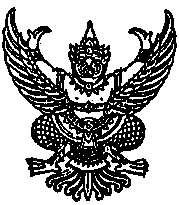 